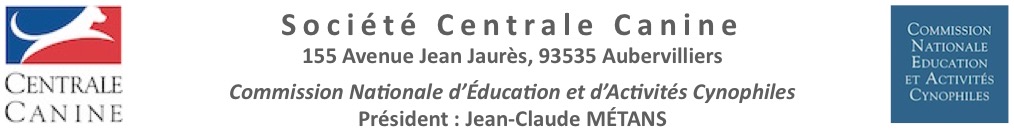 L’AGILITY : MODE D’EMPLOI POUR LE COMPETITEURCe mode d’emploi a pour objectif de vous renvoyer rapidement aux documents qui vous concernent à un moment donné dans votre pratique de la discipline Agility. N’hésitez pas à nous faire part de vos remarques, ce document sera mis à jour régulièrement si besoin est. Adresse mail spécifique : gta@sportscanins.frTABLE DES MATIERES :JE VEUX FAIRE DE L’AGILITY EN CONCOURS : PREREQUIS				page 2CLASSES D’AGE COMPETITEUR								page 2CLASSES DE COMPETITION								page 2MON CHIEN EST EN GRADE 0. PASSAGE AU GARDE 1				page 3INFORMATIONS GENERALES SUR LES CONCOURS					page 3PARCOURS-EPREUVES									page 4JE SUIS EN CLASSE GENERALE, MON CHIEN EST EN GRADE 1			page 4JE SUIS EN CLASSE GENERALE, MON CHIEN EST EN GRADE 2			page 5JE SUIS EN CLASSE GENERALE, PASSAGE EN GRADE 3				page 6JE SUIS EN CLASSE GENERALE, MON CHIEN EST EN GRADE 3			page 7JE SUIS EN CLASSE JUNIOR 11								page 8JE SUIS EN CLASSE HANDI								page 9RESULTATS DE CONCOURS OBTENUS A L’ETRANGER				page 9LES GRANDES MANIFESTATIONS INTERNATIONALES				page 10JE VEUX FAIRE DE L’AGILITY EN CONCOURS : Je dois être adhérent à un Club d'éducation canine et d'utilisation ayant une section pratiquant l’activité Agility. Vous pouvez chercher un club dans votre département ici :http://sportscanins.fr/carte/discipline.php Je me prépare pour les concours : Je lis la charte de bonne conduite :http://activites-canines.com/?ddownload=10707 Je demande une licence CNEAC par l’intermédiaire de mon club si ce n’est déjà fait. En étant licencié, j’ai accès à mon espace CNEAC personnel.http://activites-canines.com/?page_id=17053 Je prends connaissance du règlement d’Agility (de terrain) en cours : http://activites-canines.com/?ddownload=20632Et un document plus ludique et facile à lire (mais ce n’est qu’un résumé) :http://activites-canines.com/?ddownload=3353 Un complément d’information sur les TPS-TPM :http://activites-canines.com/?ddownload=25604 CLASSES D’AGE COMPETITEURQuatre classes d’âge du compétiteur sont définies pour les concours d’Agility :Je suis dans la classe d’âge JUNIOR 11 (J11) J’ai 11 ans ou moins lors de l’année calendaire en cours. Je suis dans la classe d’âge JUNIOR 14 (J14) J’ai 12 ans ou 13 ans ou bien 14 ans lors de l’année calendaire en cours. Je suis dans la classe d’âge JUNIOR 18 (J18) J’ai 15 ans, 16 ans, 17 ans ou bien 18 ans lors de l’année calendaire en cours.Je suis dans la classe d’âge SENIOR J’ai 19 ans ou plus lors de l’année calendaire en cours.CLASSES DE COMPETITION Trois classes de compétition sont prévues pour les concours d'Agility :Générale: accessible aux binômes des classes d’âge Senior, Junior 14, Junior 18;Junior 11 : accessible aux binômes Junior 11          NB) Page réservée aux jeunes sur le site :                 http://activites-canines.com/?page_id=12205Handi : accessible aux binômes de la classe Handi         NB) Page réservée aux binômes Handi :               http://activites-canines.com/?page_id=12201MON CHIEN EST EN GRADE 0 - PASSAGE AU GRADE 1L'accès au grade 0 se fait automatiquement dès l’obtention d’une licence CNEAC. Je souhaite pratiquer l’Agility en compétition, mon équipe maitre-chien doit réussir le CAESC et le PASS AGILITY, sésames pour participer aux concours.CAESC http://activites-canines.com/?page_id=21022 

(CSAU : Les personnes ayant passé le CSAU à la place d’un CAESC peuvent obtenir une équivalence en envoyant à licence@sportscanins.fr, le scan ou la photo de leur licence CNEAC en cours et de leur CSAU pour enregistrement).PASS-AGILITY :http://activites-canines.com/?page_id=21010 L'accès au grade 1 et donc aux concours, se fait avec la justification de la réussite par l’équipe, avec un conducteur du CAESC et du PASS Agility.JE PEUX DEMARRER LES CONCOURS !INFORMATIONS GENERALES SUR LES CONCOURS :Procédures d’inscription aux concours d’agility : elles se font toutes en ligne.Mode d’emploi des inscriptions en ligne pour le concurrent :http://sportscanins.fr/aide/Guide_Concurrent_V2.pdfEt des informations plus générales :http://sportscanins.fr/aide/calendrier.phpLes concours dits classiques sont à trois passages maximum pour chaque chienChaque chien sans distinction a un « grade » (de 1 à 3).Tous les chiens sans distinction peuvent participer à toutes les épreuves suivant leur grade.Les classements des chiens se font par épreuves. Il pourra y avoir un cumul des épreuves par grades pour les récompensesToutes les épreuves d’un concours classique à trois passages permettent d'obtenir des qualificatifs Les TPS et TPM sont déterminés par épreuves.Sur un même concours, un chien ne peut être inscrit qu'avec un seul conducteur, à l'exception d'un chien participant en Junior 11, qui peut être inscrit aussi avec un (seul) autre conducteur (en Junior 11 ou en classe Générale)En classe Générale, le chien peut être conduit par toute personne ayant une licence propriétaire ou bien, une licence conducteur pour ce chien.Dans tous les cas, le chien ne participe qu'une seule fois à chaque épreuve pour laquelle il est inscrit.PARCOURS- EPREUVESParcours : ce terme désigne l’ensemble numéroté des obstacles disposés par le juge sur le terrain.Epreuve : ce terme désigne la compétition sur une classe donnée, un grade donné et une catégorie donnée pour un parcours donné.Le juge pose un parcours. Le binôme conducteur-chien dispute une épreuve.Les épreuves et leur niveau sont indiqués de la façon suivante : Agility (Grade 1), Jumping (Grade 1) pour le grade 1 ; Agility (Grade 2), Jumping (Grade 2) pour le grade 2 ; Agility (Grade 3) et Jumping (Grade 3) pour le grade 3.Il faut savoir que suivant les concours, et ce pour une question de gestion de temps, il n’est pas possible pour le juge de poser deux parcours d’AGILITY (Grade 1) ainsi qu’un parcours de JUMPING (Grade 1). Ceci est dû au nombre élevé de compétiteurs tous grades confondus dans un concours (90 équipes dans un concours classique)Le parcours AGILITY 2* sert de support pour deux épreuves : une épreuve AGILITY (Grade 1) et une épreuve AGILITY (Grade 2). Le parcours est commun mais ces deux épreuves se distinguent par le TPS et le classement qui reste propre à chaque grade.Il en va de même pour le parcours JUMPING 2* qui sert de support aux épreuves JUMPING (Grade 1) et JUMPING (Grade 2).Pour plus de lisibilité par la suite, on nommera ces épreuves :AGILITY 2*(Grade 1) et AGILITY 2* (Grade 2)JUMPING 2*(Grade 1) et JUMPING 2*(Grade2).LES DIFFERENTES DECLINAISONS DE CONCOURS :http://activites-canines.com/?ddownload=25369 Mes résultats sont accessibles sur mon espace personnel Performance et je peux découvrir aussi mon classement national, et ce au fil de mes concours dans une année calendaire :  « Classement national et Championnat de France d’Agility » http://activites-canines.com/?ddownload=26485Et une explication du classement dans les finales :« Comment est-on arrivé au classement par points lors de nos finales »http://activites-canines.com/?ddownload=26486JE SUIS EN CLASSE GENERALE- MON CHIEN EST EN GRADE 1Lors des concours, j’ai accès à trois épreuves qui sont les suivantes : AGILITY (Grade 1) : 2 épreuves JUMPING (Grade 1 : 1 épreuveOu bien, lors d’un concours tous grades, j’ai accès généralement aux trois épreuves suivantes AGILITY (Grade 1)AGILITY 2*(Grade 1)JUMPING 2*(Grade 1)Cela ne change rien pour mes résultats qui sont comptabilisés de la même façon.Quand mon chien est en grade 1 : 	Tous les classements de mes épreuves se font en grade 1. 	Je peux participer au sélectif du Trophée par Équipes qui me mènera peut-être à la finale nationale : « Règlement du Trophée par Equipes »http://activites-canines.com/?page_id=2083 Que mon chien soit inscrit à un LO (Livre des Origines) ou non, si j’obtiens avec mon chien 3 excellents sans faute sous 2 juges différents dans des épreuves d’Agility (Grade 1) et/ou d’Agility 2*(Grade 1), mon chien peut passer en grade 2, sous réserve de la validation du toisage du chienTout sur la toise : Règlement CNEAC concernant les mesures pour les chiens pratiquant l’Agility »http://activites-canines.com/?ddownload=25406Si mon chien est inscrit à un LO, il détient alors le brevet international d’agility. Je peux l’imprimer à partir de mon espace CNEAC personnel.Le passage en grade 2 se fait automatiquement, sauf si je demande à continuer à concourir en grade 1 quelque temps (voire définitivement). Je concours alors en grade 1 mais l’obtention du passage en grade 2 reste acquise. JE SUIS EN CLASSE GENERALE - MON CHIEN EST EN GRADE 2Lors des concours, j’ai accès à trois épreuves AGILITY (Grade 2) : 2 épreuvesJUMPING (Grade 2) : 1 épreuveOu bien, lors d’un concours tous grades, je peux avoir cette déclinaison de 3 épreuves comptabilisées de la même façon :         AGILITY (Grade 2)         AGILITY 2*(Grade 2)        JUMPING 2*(Grade 2)Quand mon chien est en grade 2 et inscrit à un LO, je peux, sous réserve de mon classement national participer au Championnat de France Grade 2 de l’année calendaire suivante :« Règlement du Championnat de France d’Agility »http://activites-canines.com/?ddownload=26218 PS) Si je suis J14 ou bien J18, je peux, si j’ai les qualificatifs nécessaires, participer aussi au Championnat de France Junior :« Règlement du Championnat de France Junior » http://activites-canines.com/?ddownload=2905 Quand mon chien est en grade 2, je peux, sous réserve d’obtention des qualificatifs demandés : Participer aux sélectifs du Grand Prix de France Standard (réservé au Grade 2) : « Règlement du Grand Prix de France d’Agility http://activites-canines.com/?ddownload=15177 Et aux sélectifs du Trophée par Équipes.« Règlement du Trophée par Equipes »http://activites-canines.com/?ddownload=2909 JE SUIS EN CLASSE GENERALE – ACCES AU GRADE 3 Le passage du grade 2 au grade 3 se fait toujours dès les conditions obtenues (et non par année calendaire)– Au choix du concurrentCela se fera sur demande, et avec la justification de l’obtention de :4 qualificatifs « Excellent sans faute » sur des épreuves Agility (Grade 2) et/ou Agility 2*(Grade2) obtenus avec un conducteur senior, sous 3 juges différents, et un classement dans les 3 premiers ou les premiers 20% (arrondi à l’entier supérieur),Et2 qualificatifs « Excellent sans faute » sur des épreuves Jumping (Grade 2) et/ou Jumping 2*(Grade2) obtenus avec un conducteur senior, sous 2 juges différents, et un classement dans les 3 premiers ou les premiers 20% (arrondi à l’entier supérieur).NB) En ce qui concerne ce passage au choix en grade 3, les conditions étant restées les mêmes qu’en 2019, les qualificatifs déjà obtenus depuis le dernier accès au grade 2 que ce soit pour des épreuves « Agility 2 » ou « Jumping Standard » sont conservés (sans notion de durée de validité). Ils pourront être complétés par des qualificatifs obtenus à partir de 2020 pour une montée en grade 3.– De façon automatiqueCela se fera dès lors que les conditions suivantes seront réunies :6 qualificatifs « Excellent sans faute » sur des épreuves Agility (Grade 2) et/ou Agility 2*(Grade2) obtenus avec un conducteur senior, sous 3 juges différents, et une moyenne des vitesses sur ces épreuves de 4,10 m/s en A, 4,20 m/s en B, 3,60 m/s en D et 4,40 m/s en C.Et3 qualificatifs « Excellent sans faute » sur des épreuves Jumping (Grade 2) et/ou Jumping 2*(Grade2) obtenus sur des parcours de JUMPING 2 ou JUMPING 2*, avec un conducteur senior, sous 2 juges différents, et une moyenne des vitesses sur ces épreuves de 4,30 m/s en A, 4,50 m/s en B, 3,80m/s en D et 4,70 m/s en C ».Et ce, sur une période glissante de 24 mois (c’est-à-dire que les résultats demandés pour cette montée doivent être obtenus sur une période de 24 mois maximum).NB) Ce qui signifie que, ce passage automatique en grade 3 qui est nouveau, ne pourra se faire qu’avec des épreuves ayant lieu à partir de 2020. Par conséquent, aucun chien ne montera de façon automatique en grade 3 avec des résultats de 2019 ou avant.JE SUIS EN CLASSE GENERALE - MON CHIEN EST EN GRADE 3Lors d’un concours, j’ai accès aux trois épreuves suivantes : AGILITY (Grade 3) : 2 épreuvesJUMPING (Grade 3) : 1 épreuveQuand mon chien est en grade 3 et inscrit à un LO, je peux, sous réserve de mon classement national participer au Championnat de France Grade 3 de l’année calendaire suivante :« Règlement du Grand Prix de France d’Agility »http://activites-canines.com/?ddownload=26218PS) Si je suis J14 ou bien J18, je peux, si j’ai les qualificatifs nécessaires, participer aussi au Championnat de France Junior « Règlement du Championnat de France Junior »http://activites-canines.com/?ddownload=2905Quand mon chien est en grade 3, je peux, sous réserve d’obtention des qualificatifs demandés : Participer aux sélectifs du Grand Prix de France Master (réservé au Grade 3) : « Règlement du Grand Prix de France d’Agility » http://activites-canines.com/?ddownload=15177   Et aux sélectifs du Trophée par Équipes :« Règlement du Trophée par Equipes »http://activites-canines.com/?ddownload=2909À partir de 2020, le retour en grade 2 sera possible depuis l’espace Performance du concurrent, dès lors que sur les 15 dernières épreuves du chien, au moins 80% de celles-ci (c’est-à-dire 12 épreuves) auront pour résultats, des pénalités par suite de dépassement du TPS et/ou des éliminations.Ces 15 épreuves (qui correspondent dans la plupart des cas, à 5 concours consécutifs), ne seront comptabilisées qu’à partir du 1er janvier 2020.La remontée en grade 3 ne pourra se faire qu’après obtention des conditions requises avec des qualificatifs obtenus depuis la redescente en grade 2, soit à la demande soit automatiquementIMPORTANT : Changement de grade après acceptation de la sélection à une finale :          Pour les équipes sélectionnées à une finale :Le passage de grade 2 à grade 3 est fait à la demande du licencié. Si cette demande est faite avant la participation à la finale, la sélection est perdue et les frais d’engagement ne sont pas remboursés.Les critères de passage de grade 2 à grade 3 sont validés pour un passage automatique avant la participation à la finale : dans ce cas, le changement de grade est, sauf demande particulière contraire, reporté au lendemain de la finale. Une fois la finale disputée, les critères de passage automatique sont évalués pour application.Le passage de grade 3 à grade 2 est fait suite à une demande du licencié. Si cette demande est faite avant la participation à la finale, la sélection est perdue et les frais d'engagement ne sont pas remboursés.JE SUIS EN CLASSE JUNIOR 11 – J’AI MOINS DE 11 ANS OU BIEN 11 ANS LORS DE L’ANNEE CALENDAIRE EN COURS.Pour pouvoir concourir, je dois détenir le PASS Agility avec mon chien.En ce qui concerne le CAESC, je n’ai pas à le passer s’il a été obtenu pour ce chien. Dans le cas contraire, je dois le passer avec mon chien.Règlement : L’engagement à un concours pour un J11 est gratuit. Un nombre de places est réservé pour cette classe lors des concours. Lors de ce concours, ce même chien peut être conduit par un seul autre conducteur détenteur d’une licence appropriée (J11 ou autre). En classe J11, le grade appartient au binôme. Le chien ne peut être conduit dans ce grade que par le conducteur l’ayant qualifié pour ce grade. Lors d’un concours, un J11 participera aux mêmes parcours que les concurrents de la classe générale dans le grade dans lequel il évolue avec son chien. Les résultats vont au binôme J11+chien avec un classement spécifique.L’accès au grade 1 se fait par la justification de la réussite par le chien, du CAESC et par le binôme conducteur+ chien du PASS AGILITY.L’accès au grade 2 se fait lorsque le binôme conducteur+chien a obtenu 3 qualificatifs excellents sans pénalités lors de 3 épreuves Agility (Grade 1) et/ou Agility 2*(Grade1), sous 2 juges différents et, sous réserve de la validation du toisage du chien.	Quand mon chien est en grade 1 : Tous les classements de mes épreuves se font en grade 1.Je peux participer au sélectif du Trophée par Équipes (avec les binômes de la classe Générale dans les mêmes conditions).« Règlement du Trophée par Equipes »http://activites-canines.com/?ddownload=2909Quand mon chien est en grade 2 :Tous les classements de mes épreuves se font en grade 2.Je peux participer au Championnat de France Junior : « Règlement du Championnat de France Junior » http://activites-canines.com/?ddownload=2905 Je peux participer à la finale du Grand Prix de France sous réserve d’obtention des qualificatifs demandés :« Règlement du Grand Prix de France d’Agility »http://activites-canines.com/?ddownload=15177 Je peux participer au sélectif du Trophée par Équipes (avec les binômes de la classe générale dans les mêmes conditions) :« Règlement du Trophée par Équipes »http://activites-canines.com/?ddownload=2909Le grade 3 n’est pas accessible à un J11.JE SUIS EN CLASSE HANDISept classes ont été définies suivant mon handicap.http://activites-canines.com/?ddownload=25837Tous les renseignements relatifs à cette classe Handi se trouvent à la page spécifique :http://activites-canines.com/?page_id=12201Tout comme les autres classes de compétition, l'accès au grade 1 et donc aux concours, se fait avec la justification de la réussite par le binôme, du PASS Agility et du CAESC (éventuellement obtenu par le chien avec un autre conducteur).JE PEUX DEMARRER LES CONCOURS !Mon chien et moi, nous serons en grade 1, puis en grade 2, et ce, aux mêmes conditions que les autres classes de compétitions.Lors d’un concours, selon mon grade, j’ai accès à trois épreuves et mon classement sera spécifique à la classe de compétition Handi.Suivant mon grade, mes trois épreuves auront lieu sur les parcours suivants selon le type de concours :AGILITY (Grade 1)  AGILITY (Grade 2) AGILITY 2* (Grade 1) ou bien (Grade 2)JUMPING (Grade 2)JUMPING 2* (Grade 1) ou bien (Grade 2)Par ailleurs, j’ai accès aux mêmes sélectifs et finales que les autres classes de compétition en qualité de Handi et ce, sans critères de participation.IMPORTANT : en classe Handi, comme pour la classe J11, le grade appartient non pas au chien, mais au binôme conducteur+chien. Lorsqu’un Handi concourt avec un chien donné, il reste possible qu’un autre concurrent prenne une licence pour ce même chien. Toutefois, les résultats du Handi appartenant au binôme Handi+chien, le partage des épreuves sur un même concours entre le Handi et le concurrent ayant la licence conducteur n’est pas possible. RESULTATS DE CONCOURS OBTENUS A L’ETRANGER :Les résultats obtenus à l’étranger sont recevables comme qualificatifs en France. Toutefois, afin de garder un classement national juste et équitable, les résultats obtenus à l’étranger ne seront pris en compte que s’ils vérifient strictement les critères suivants :Le grade indiqué doit être celui donné par la FCI : grade 1, grade 2 ou grade 3.La hauteur de saut doit être celle correspondant à la catégorie FCI du chien (S, M ou L) suivant sa taille au garrot.Les justificatifs fournis doivent faire apparaître clairement le résultat ainsi que le classement du chien pour chacune des épreuves Agility et Jumping spécifiques à chaque grade 1, 2 ou 3 (pas de classement cumulé, ni en résultat, ni en justificatif).Pour ce faire, il faut faire remplir par les organisateurs du concours un formulaire manuel d’enregistrement des résultats d’un concours :http://activites-canines.com/wp-content/uploads/delightful-downloads/2017/04/Formulaire-manuel-resultats-concours-2xA5-2017-04-05.numbers.pdf (Pensez à le télécharger et l’imprimer avant de partir !). Attention pour être valable toutes les rubriques doivent être renseignées y compris le nombre d’engagés, le nombre d’obstacles, les TPS et TPM et le rang. Un formulaire incomplet ne pourra être validé.Transmettre à agility@sportscanins.fr :Le scan ou la photo du formulaire complété, etLe scan ou la photo des résultats affichés lors du concours ou un lien vers un site des résultats du concours concernéLa demande doit être effectuée au plus tard le mercredi suivant le concours. Les résultats validés seront visibles sur l’espace CNEAC, rubrique ‘Performances’ du licencié dans les 72 heures suivant la réception du formulaire. NB : Seuls les résultats enregistrés sur ‘Performances’ seront valides et utilisables comme justificatifs (changements de grade, sélectifs GPF, sélectifs EO-AWC).Pour tout complément, posez votre question à agility@sportscanins.fr.LA SELECTION AUX MANIFESTATIONS INTERNATIONALES FCICes manifestations internationales d’Agility reconnues par la FCI sont au nombre de 3 :JOAWC : Junior Open Agility World Championships (Championnat du Monde Junior Open)EO : European Open (Championnat d’Europe Open)AWC : Agility World Championships (Championnat du Monde) Nous avons ainsi trois Equipes de France (Equipe de France Junior pour disputer le JOAWC, Equipe de France EO, Equipe de France AWC)Pour avoir davantage de renseignements sur les sélections :JOAWC : http://activites-canines.com/?ddownload=20822  EO : http://activites-canines.com/?ddownload=23545 AWC : http://activites-canines.com/?ddownload=23545 